CURRICULUM VITAE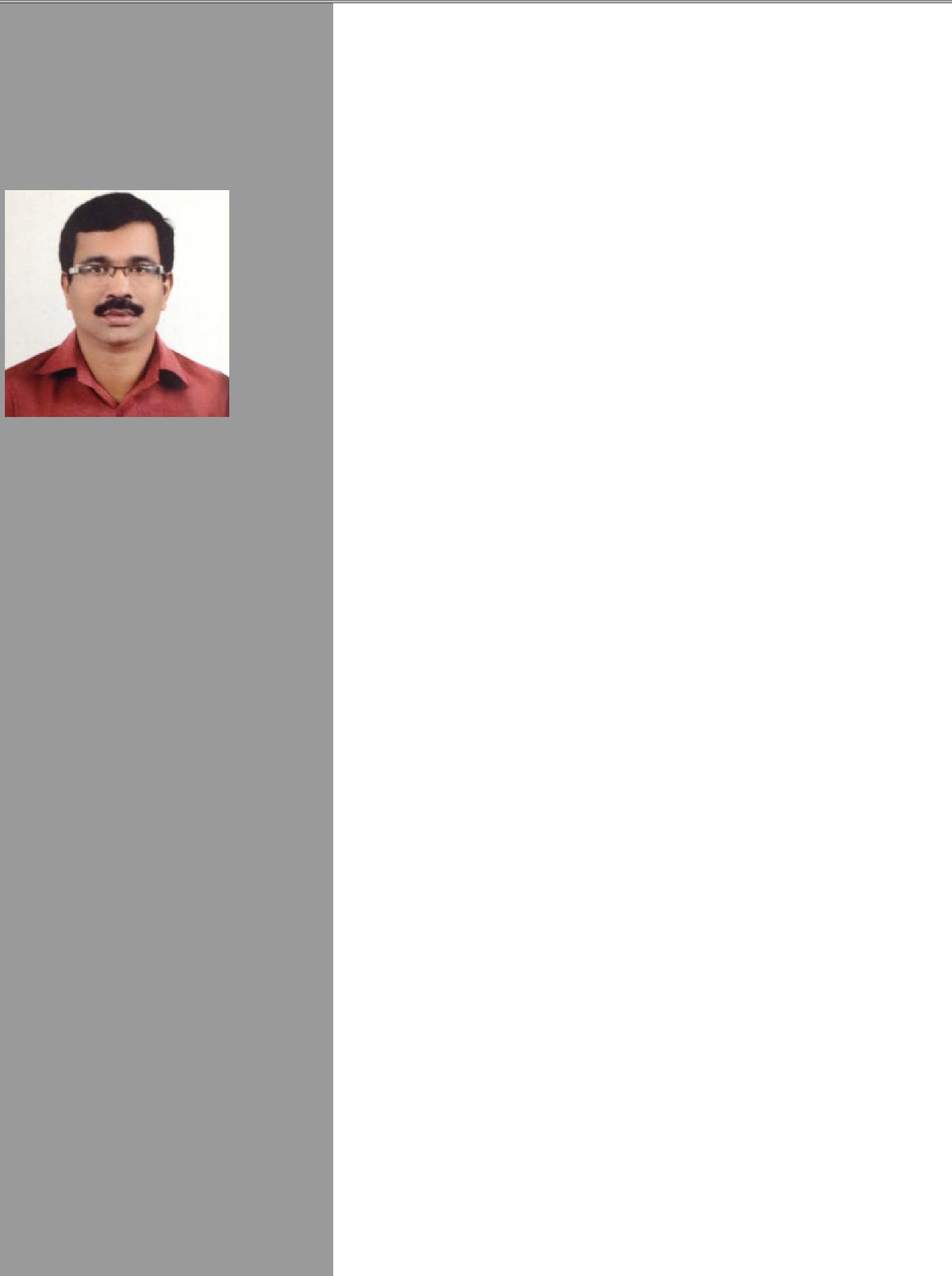 RAJESH Email: rajesh.381509@2freemail.com Objectives:To be successful team player with hard work, dedication & integrity and to gain as much practical knowledge as possible by working in an established company, so as to enhance my skills and add value to the organization.Professional Experience:13 Years of experience in Drafting Career Summary:Company  :  COMBINED GROUP CONTRACTING EST.Period	:	Since January 2016 to 2017 OctoberDesignation:	Architectural DraughtsmanPERSONAL DETAILS:Date of Birth	: 23th April 1973Sex	: MaleNationality	: IndianMarital Status : Married Languages Known:English, Hindi, Malayalam.VISA STATUS:-Employment Visa(Readily available to join on your query)Company  :  CHINA STATE CONSTRUCTIONENGINEERING CORPORATION MIDDLE EAST DUBAI - U.A.E.Period	:	Since January 2015 to 2016Designation:	Architectural DraughtsmanCompany :Dubai Civil Engineering co,DUBAI - U.A.E.Period	:	Since June 2006 to January 2015Designation:	Architectural DraughtsmanResponsibilities:Preparing Architectural General Arrangement drawings.Co-ordinate with engineers for modification and revisions.Preparing “Fit Out for construction” drawing.Projects executed:Commercial ComplexesResidential BuildingsVillasWare houseProjects undertaken/ongoingConstruction, completion and maintenance of Sheikh Zayed Housing Programme Residential Compound- Umm Al Quwain(232) HousesConsultant: Al SUWEIDI ENGR. CON.3B+G+ 34 Residences. Bldg named as TIME PLACE TOWER in DubaiConsultant : M/s. National Engineering Bureau3B+G+M+35 (4 Towers) Residence & villa. Bldg named as PARK ISLAND in DubaiConsultant – M/s. Noor.4B+G+M+49 (3 Towers) Residence. & Hotel Bldg named as BAY CENTRAL in DubaiConsultant – M/s. National Engineering Bureau4B+3P+G+16 Commercial Bldg. named as EMPIRE HEIGHTS at Residence Business Bay, Dubai Consultant – M/s. Mazaya Engineering3B+2P+G+20 Hotel Apartment Bldg named as AL BARREQ TOWER in DubaiConsultant – M/s. National Engineering Bureau3B+3P+G+16 Commercial/Hotel/Furnished Apartment Bldg. named as SYMPHONY TOWER in DubaiConsultant – M/s. Arif & Bintokg ) B+G+13+Roof /Arenco Hotel Resort Project palmJumeirahCompany: Century Contracting CompanySultanate Of OmanWorked as a Civil Draughtsman for 2 yearsProject carried outQSSR Al Alam Muscat Palace in MuscatProjects executed:Different type’s projects (Villas, Commercial Complex & Hospitals & Public Buildings) at different Places in Kerala (state) In India.Educational Qualifications:DIPLOMA IN CIVIL ENGINEERINGSTATE BOARD OF TECHNICAL  EDUCATION &TRAINING, KERALADIPLOMA IN AutoCADCADD CENTER, BANGALORE, INDIADRAUGHTSMAN COURSE NATIONAL TRADE CERTIFICATEPre DegreeS.S.L.C Computer Skills:Operating system Professional : Windows 98, 2000, XPDrawing packages	: AutoCAD 2D (AutoCAD 2000 to 2015)General package	:	MS Word, and MS Excel.Competencies:Fast learner, adapt well to changes and pressures in work place ,Work effectively with diverse groups of people, friendly with an upbeat attitude, ambitious, hardworking and committed to excellence, deadlines and schedules.